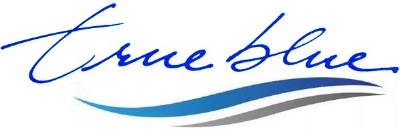 Electric Car Quotation Description: High Speed Electric CarModel: TBIEC-360	2023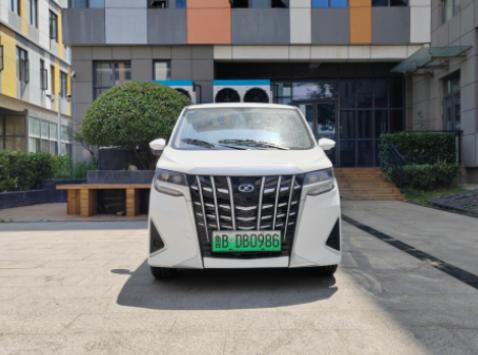 Front	Front-left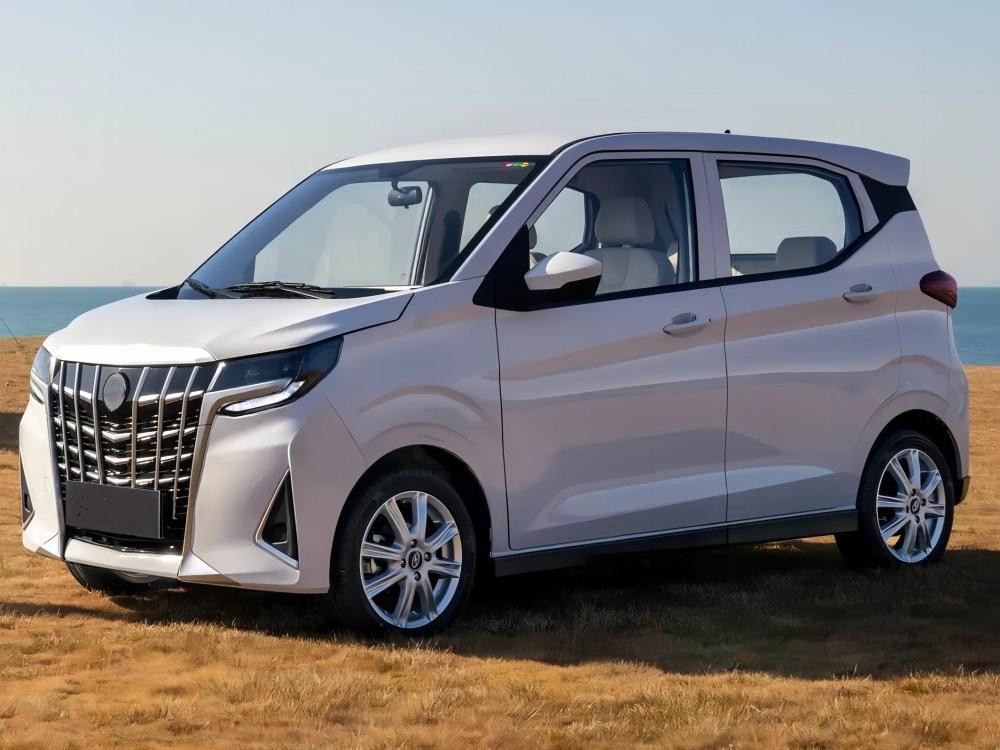 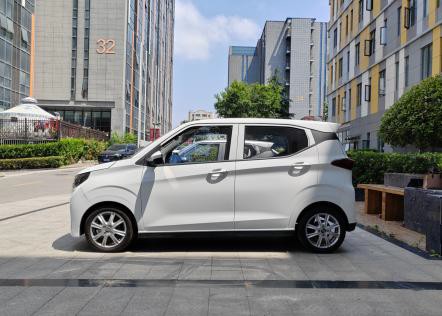 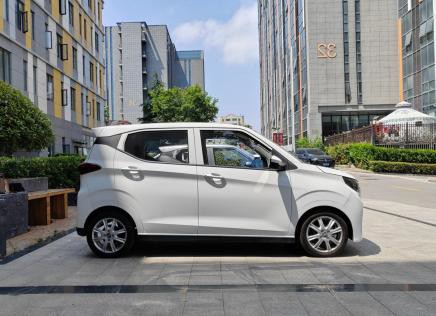 Side	Side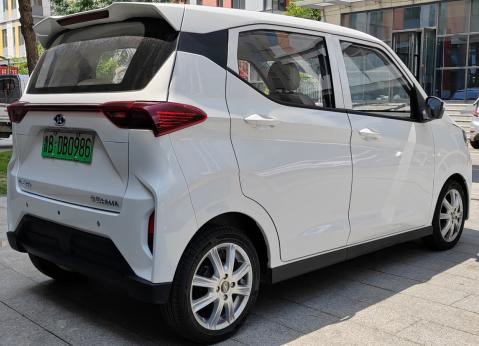 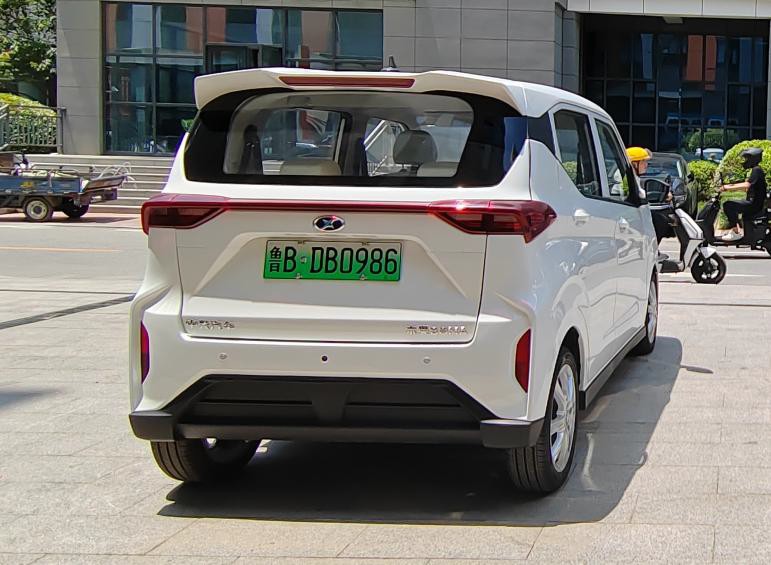 Rear	Rear-right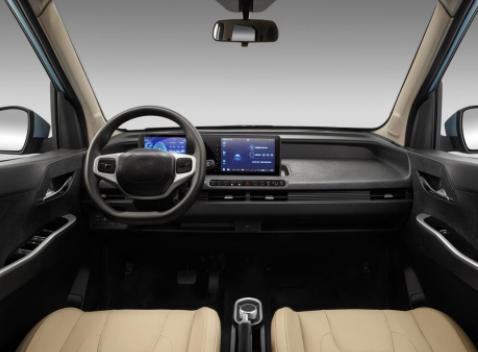 Cockpit	Instrument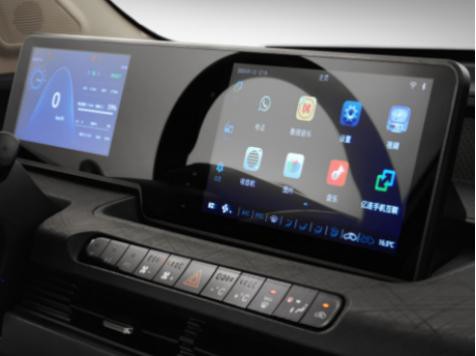 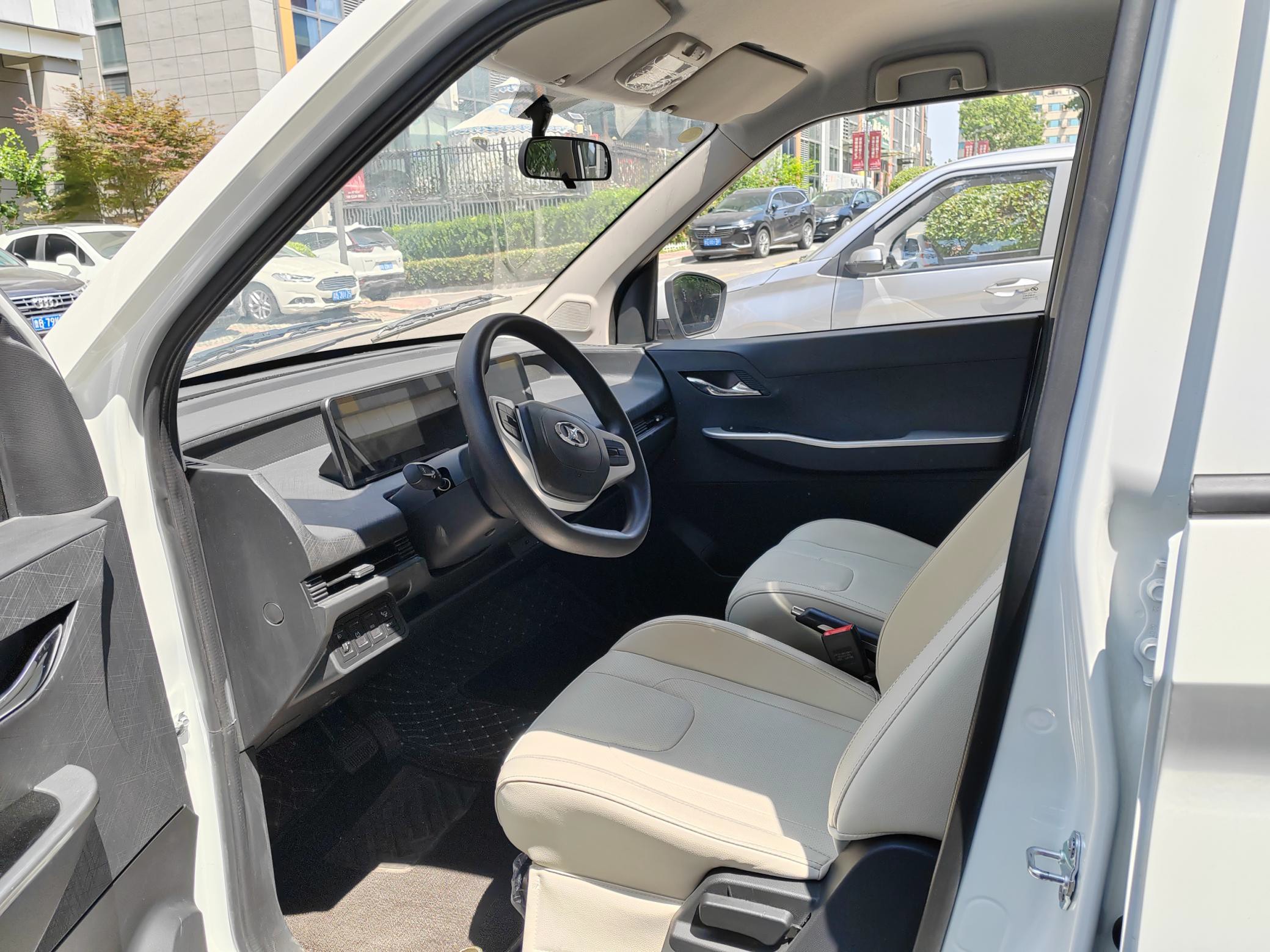 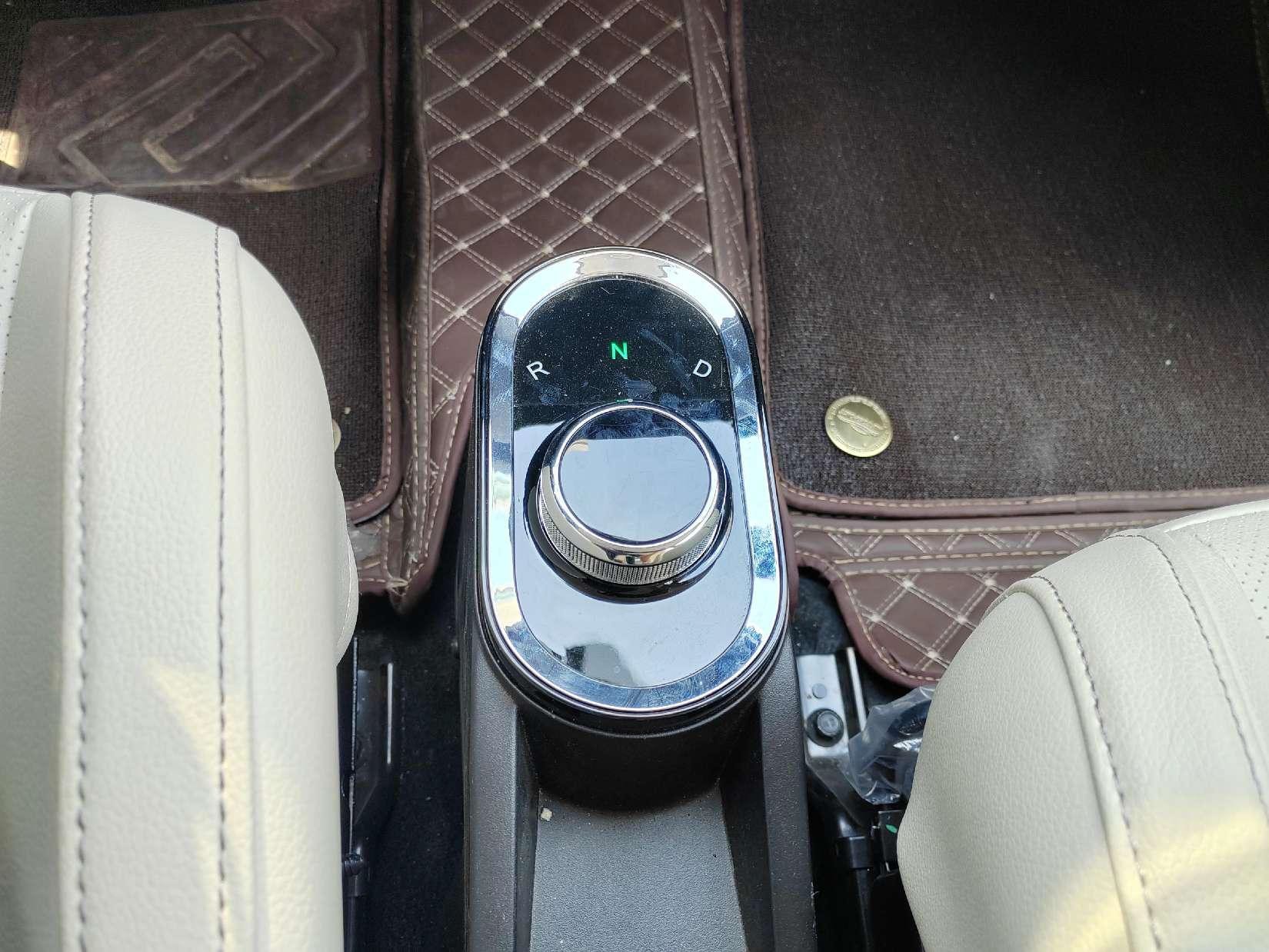 Gear Switch	Front Seats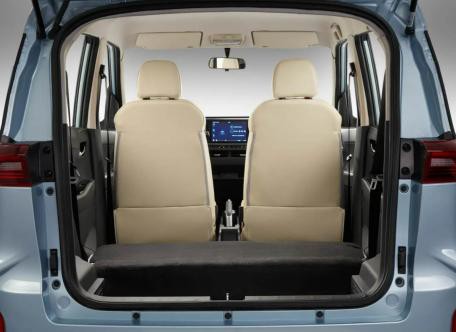 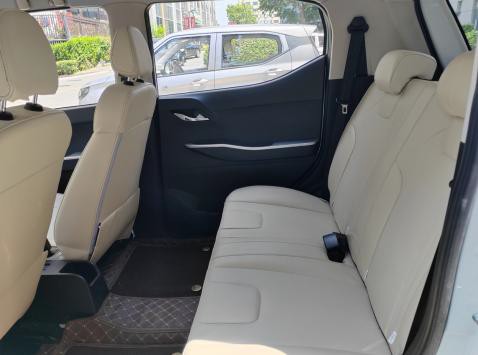 Rear Seats	Trunk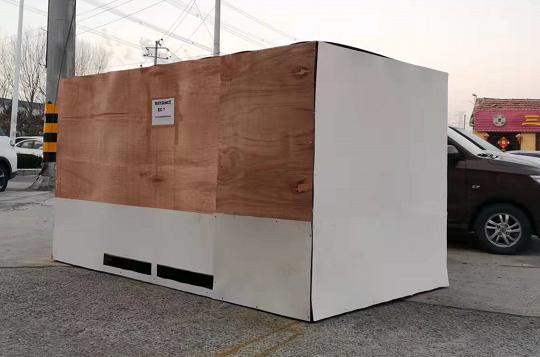 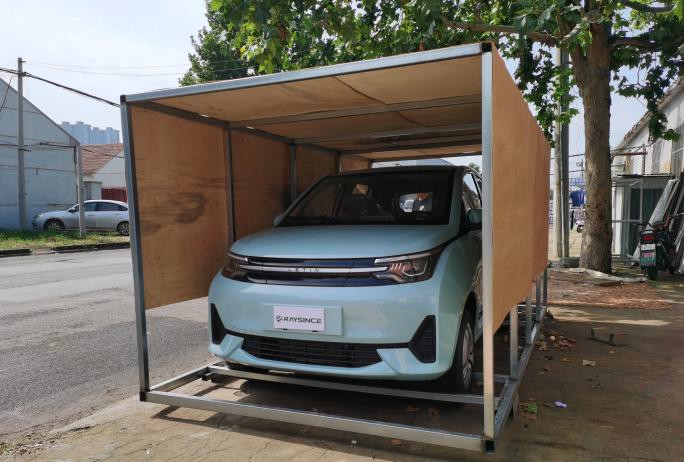 .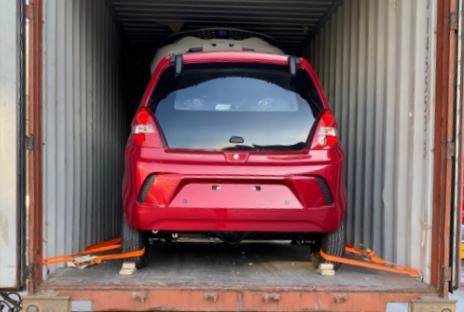 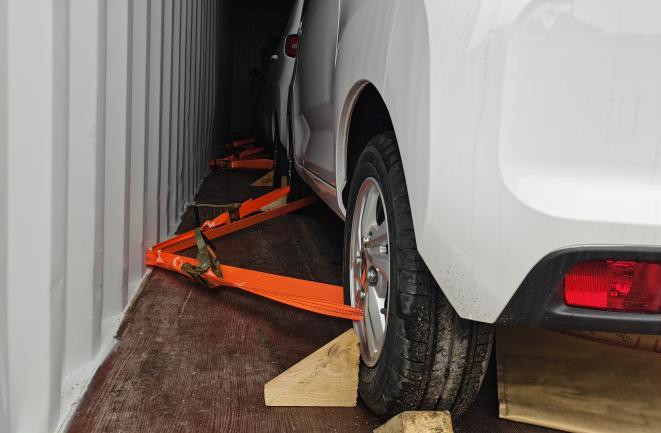 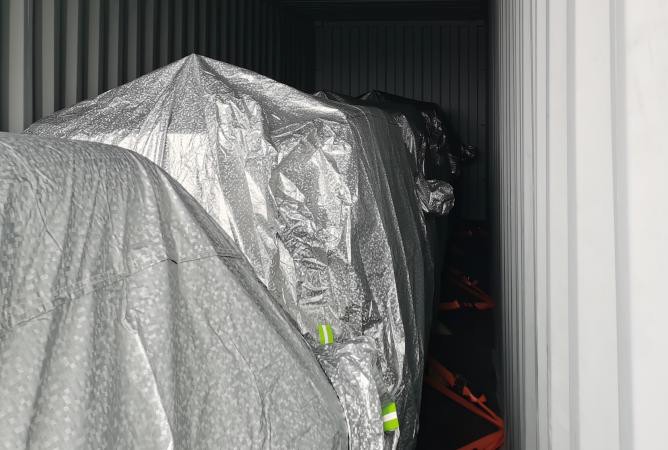 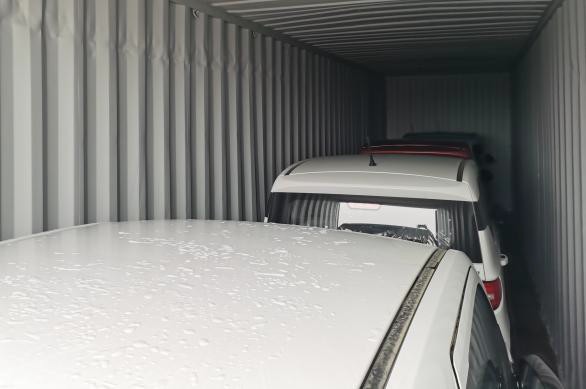 ModelEC-360-AEconomic VersionEC-360-BHonor VersionEC-360-CTop VersionVehicle Body Size L*W*H (mm)3517*1495*1660 mm3517*1495*1660 mm3517*1495*1660 mmWheel Base (mm)249524952495Wheel Track (mm)1310/13001310/13001310/1300Climbing Capacity（%）≤30≤30≤30Ground Clearance (mm)130130130Maximum Speed（km/h）100 km/h100 km/h100 km/hMaximum Traveling Range ( km )130 KM130 KM200 KMDriver PositionLeft Hand SteeringLeft Hand SteeringLeft Hand SteeringNO.of SeatsFour seats/ Five doorsFour seats/ Five doorsFour seats/ Five doorsLocation of Charging PortFront Grille,Built in TypeFront Grille,Built in TypeFront Grille,Built in TypeFOB PRICE less then 4 add $500FOB PRICE less then 4 add $500FOB PRICE less then 4 add $500FOB PRICE less then 4 add $500FOB QINGDAOUS$8,000.00US$8,500.00US$9,500.00Motor InformationMotor InformationMotor InformationMotor InformationMotor Power (KW)30 KW30 KW30 KWMotor TypeAC MotorAC MotorAC MotorDriving TypeFWDFWDFWDPeak Torque （N.m）81.8 N.m108 N.m132 N.mBattery InformationBattery InformationBattery InformationBattery InformationBattery TypeTernary lithium batteryTernary lithium batteryTernary lithium batteryBattery Capacity11.9 KWH11.9 KWH18.50 KWHNumber of Battery111Normal Charge Times（hr）6-76-79-10Input Voltage （VAC）220±15%220±15%220±15%GearboxGearboxGearboxGearboxGear Number3（E/D/N/R）3（E/D/N/R）3（E/D/N/R）Gearbox TypeFixed Gear RatioFixed Gear RatioFixed Gear RatioChassis & SteeringChassis & SteeringChassis & SteeringChassis & SteeringFront Suspension TypeMcpherson Independent SuspensionMcpherson Independent SuspensionMcpherson Independent SuspensionRear Suspension TypeTorsion beam non - independent suspensionTorsion beam non - independent suspensionTorsion beam non - independent suspensionBody TypeUnitary construction bodyUnitary construction bodyUnitary construction bodyBrake System & WheelsBrake System & WheelsBrake System & WheelsBrake System & WheelsFront Brake TypeDisc BrakeDisc BrakeDisc BrakeRear Brake TypeDrum BrakeDrum BrakeDrum BrakeParking Brake TypeHand BrakeHand BrakeHand BrakeTyre Size155/65 R14155/65 R14165/55 R15Wheel Hub TypeAluminium alloyAluminium alloyAluminium alloySafety Configuration & Driving AssistanceSafety Configuration & Driving AssistanceSafety Configuration & Driving AssistanceSafety Configuration & Driving AssistanceLock Brake SystemABSABSABSBrake Assist SystemVacuum Hydraulic TypeVacuum Hydraulic TypeVacuum Hydraulic TypeRear View Camera●●●Safety BeltFront/ RearFront/ RearFront/ RearBumperFront/ RearFront/ RearFront/ RearAnti-collision Buffer●●●Side Impact Beam●●●Danger Alarm●●●Hand Brake Power Off●●●Auto Power Off Fully Charge●●●Overvoltage Protection●●●Undervoltage Protection●●●Over current Protection●●●Overheat Protection●●●Charging Leakage Protection●●●Output Short Circuit Protection●●●Warning Horn●●●Electric Power Window●●●Rearview Mirror●●●Central Lock●●●Remote Key●●●Interior CollocationInterior CollocationInterior CollocationInterior CollocationFront Seats Headrest●●●Inner Mirror●●●Read Lamp●●●High Speed/Low Speed Mode●●●Steering Wheel MaterialABSABSABSLCD Panel9 In9 In9 InReal-time Status●●●Seat MaterialFabric SeatFabric SeatFabric SeatFront Seats Adjustable●●●Rear Seats Removable●●●Big Angle Door Open●●●Warm Air Glass Defrosting●●●Sun Shield●●●Cup Holder●●●Lamp ConfigurationLamp ConfigurationLamp ConfigurationLamp ConfigurationDaytime Running Lamps●●●Steering Lamp●●●Headlamp Adjustment●●●Clearance Lamp●●●Combination Headlight●●●Combination Tail Lamp●●●Light Combination Switch●●●Reversing Light●●●Multimedia & Air-conditioningMultimedia & Air-conditioningMultimedia & Air-conditioningMultimedia & Air-conditioningMultimedia Touch Screen9 Inch9 Inch9 InchLocal Video Player●●●Local Music Player●●●Radio●●●Phone Charging Interface●●●Bluetooth Music/ Phone●●●Mobile Internet●●●Mobile Wifi●●●12V External Power Supply●●●Multilingual Menu Operation●●●Air-conditioning●●●LCL (Less Than Container Load)LCL (Less Than Container Load)LCL (Less Than Container Load)LCL (Less Than Container Load)Package Size:3517*1495*1660mmGross Weight:1000 kgsPackage WayFixed inside steel frame,then covered with plywood.Fixed inside steel frame,then covered with plywood.Fixed inside steel frame,then covered with plywood.